Escola Municipal de Educação Básica Alfredo Gomes. Catanduvas, 2020.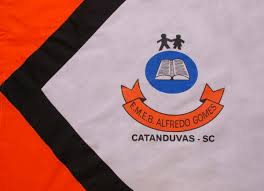 Diretora: Ivania Nora  Assessora Técnica Pedagógica: Simone CarlAssessora Técnica Administrativa: Tania Nunes  Professor: Celso Luiz Alberti Jr. Turma: 5º ano vespertino Matéria: História Orientações importantes: os textos e atividades deverão, todos, serem copiados no caderno da respectiva matéria. Respeitando as mesmas regras da sala de aula quanto a cópia a lápis ou caneta. Fazer a data em que copiar a atividade.  A mitologia grega. Assim como a antiga civilização egípcia, os antigos gregos também eram politeístas e acreditavam em deuses imortais. Além deles, havia criaturas mitológicas, como centauros, ciclopes, sereias, entre outros. Os gregos também cultuam heróis, que eram semideuses, ou seja, filhos de um deus ou de uma deusa, com um ser humano.De acordo com a crença dos antigos gregos, os deuses tinham aparência e emoções humanas. Os principais deuses habitavam o Monte Olimpo, amontanha mais alta da Grécia. No Olimpo, também viviam as musas, divindades inspiradoras das artes e das ciências. Entre os deuses estavam Zeus, o deus principal; Hera, esposa de Zeus e deusa do casamento; Atena, deusa da sabedoria, entre outros.A religiosidade romana os antigos romanos tiveram sua religiosidade influenciada por diferentes povos, principalmente os gregos. Muitos dos deuses gregos foram adotados pelos romanos com nomes diferentes, mas mantendo os seus atributos. Por exemplo, Zeus, o principal deus grego, passou a se chamar de Júpiter; Atena foi chamada de Minerva; Afrodite recebeu o nome de Vênus; e assim por diante.	 Atividades A partir dos textos lidos, escreva o significado de politeísta. Em que a religiosidade influencia na vida das pessoas, seja nas civilizações antigas ou nos dias de hoje?Complete. Além de serem politeístas, estes 3 povos acreditavam que os deuses representavam fenômenos ______________________. Em sua opinião por que é importante conhecer sobre a religiosidade dos povos antigos? Onde moravam os principais deuses gregos? 